Конспект НОД по художественно – эстетическому развитию.Тема: «Зимние напевы»Цели занятия: 1. Вызвать у детей эмоциональный отклик на художественный образ зимнего пейзажа, ассоциации с собственным опытом восприятия зимней природы. 2. Помочь почувствовать красоту зимней природы посредством музыки, живописи, поэзии. 3. Учить детей самостоятельно придумывать композицию рисунка, выделяя дальний и ближний план пейзажа. 4.	Познакомить с новым способом изображения «Набрызги». 5.	Обогащать речь детей эмоционально окрашенной лексикой, эстетическими терминами. Материал для занятия: •	репродукции с зимними пейзажами; •	альбомный лист;  •	гуашь синего и белого цвета; •	кисть; •	стаканчик с водой; •	зубная щетка; •	расчёска; •	салфетка; •	фартук.       Предварительная работа: наблюдение за зимней природой во время прогулок, чтение и разучивание стихов о зиме, рассматривание репродукций картин, иллюстраций о зиме, прослушивание музыкальных произведений на зимнюю тему, беседа с детьми на тему: «Какого цвета зима?». Ход занятия 1. Организационная часть Педагог начинает занятие с чтения стихотворения А. Пушкина «Волшебница-Зима». Во время чтения звучит музыкальная пьеса С. Прокофьева «Утро». Вот север, тучи нагоняя, Дохнул, завыл - и вот сама Идет волшебница-зима. Пришла, рассыпалась; клоками Повисла на суках дубов; Легла волнистыми коврами Среди полей, вокруг холмов; Брега с недвижною рекою Сравняла пухлой пеленою; Блеснул мороз. И рады мы Проказам матушки-зимы. Педагог. Ребята, вы прослушали стихотворение и прослушали музыкальное произведение о зиме. Музыка звучала таинственно и загадочно. Я думаю, что каждый из вас представил какую-то зимнюю картину. Скажите, где вы оказались в своих фантазиях? Дети. В поле (в парке, лесу, на снежной дороге). Педагог. Что-то холодом повеяло ... Да это же промчалась Зимушка-Зима. Хотите полететь вслед за ней? Дети. Да, хотим. Педагог. А для этого нужно надеть шапки-невидимки и сказать волшебные слова: Тары-бары, растабары Елки-палки, каламбей, Шуры-муры, шары-вары, Самба-мамба, милки-вэй. Дети изображают, как они надевают шапки-невидимки, закрывают глаза, говорят волшебные слова и отравляются за волшебницей-Зимой в ее снежное царство. В это время педагог ставит на мольберт репродукцию картины с зимним пейзажем.Педагог. Вот мы и в гостях у Зимушки-Зимы. Снимите свои шапки-невидимки и осмотритесь вокруг. Мы с вами попали в сказочный зимний лес. Тише-тише! Слышите? Откуда-то доносится перезвон (звучит отрывок из пьесы П. Чайковского «На тройке»). Педагог. Подумайте и скажите, у кого в царстве волшебницы-Зимы может быть такой легкий, хрустальный, звонкий голосок, который вначале еле слышен, где-то высоко в небе, а потом звучит все яснее и как будто опускается на землю? Дети. У снежинок. Педагог. Снежинки - слуги Зимушки-Зимы. Снежинки тихо переговариваются, касаясь друг друга хрустальными лучиками. Именно снежинки помогают своей королеве укрывать землю снежным покрывалом. Послушайте, как это происходит. Под музыку А. Вивальди (концерт «Зима», l-я часть) педагог читает отрывок из рассказа «Четыре художника» писателя Г. Скребицкого о волшебстве зимы: « ... Растянула Зима по небу тучи и стала покрывать землю свежим пушистым снегом. Побелели поля и пригорки. Тонким льдом покрылась река, притихла, уснула, как в сказке. Ходит Зима по горам, по долам, ходит в больших мягких валенках, ступает тихо, неслышно. А сама поглядывает по сторонам - то тут, то там свою волшебную картину исправит ... Заглянула Зима в лес. «Уж его-то я разукрашу: солнышко как глянет, так и залюбуется!».  Обрядила она сосны и ели в тяжелые снеговые шубы, до самых бровей нахлобучила им белоснежные шапки; пуховые варежки на ветки надела ... А внизу под ними, словно детишки, разные кустики да молоденькие деревца укрылись. Их Зима тоже в белые шубки одела. И на рябинку, что у самой опушки растет, белое покрывало натянула. Так хорошо получилось! На концах ветвей гроздья ягод висят, точно красные серьги из-под белого одеяла виднеются ... Чудная получил ась картина! Пожалуй, лучше не нарисуешь!». Педагог. Вот какую чудесную картину нарисовала Зимушка-Зима. А теперь давайте погуляем по зимнему лесу.Физкультминутка  «Зимний лес»:    Педагог. Сегодня мы с вами нарисуем зимнюю картинку - зимний пейзаж. Для  зимы характерны холодные цвета, мы с вами возьмём синюю и белую гуашь. Попробуйте их смешать. Какой цвет получается?Первый снег Зимним холодом пахнуло На поля и на леса,Ярким пурпуром зажглися Пред закатом небеса ... И. Бунин Педагог. Ваша задача - подумать, какие деревья будут у вас в зимнем лесу, как вы их расположите на рисунке. Вначале лучше расположить деревья и кусты на переднем плане листа бумаги, те, которые ближе к нам, поэтому они выше и больше, а потом дальние объекты, которые будут казаться намного меньше.  Помогут вам в этом трафареты. 2. Практическая часть      В процессе работы педагог помогает советом детям, которые испытывают затруднения. Поощряет внесение в рисунок интересных дополнений (птиц, животных, ягод рябины на ветках). Техника работы:  Расположить трафареты деревьев на листе. Краски нужного цвета развести в блюдечке с водой, обмакнуть в краску старую зубную щетку. Направить щетку на лист бумаги, резко провести ею по расчёске, по направлению к себе, в этом случае краска будет брызгать на бумагу, а не на одежду. После выполнения набрызгов, трафареты убираем. Физкультминутка: З. Итог занятия Педагог. Ребята, у вас получились чудесные зимние пейзажи. Глядя на ваши работы, мне сразу вспомнилось стихотворение, которое очень точно отражает то, что вы нарисовали. Педагог читает стихотворение Ф. Тютчева под музыку П. Чайковского (l-я симфония, 2-я часть): Чародейкою-Зимою Околдован, лес стоит- И под снежной бахромою, Неподвижною, немою, Чудной жизнью он блестит. И стоит он, околдован, Не мертвец и не живой,Сном волшебным очарован, Весь опутан, весь окован Легкой цепью пуховой ...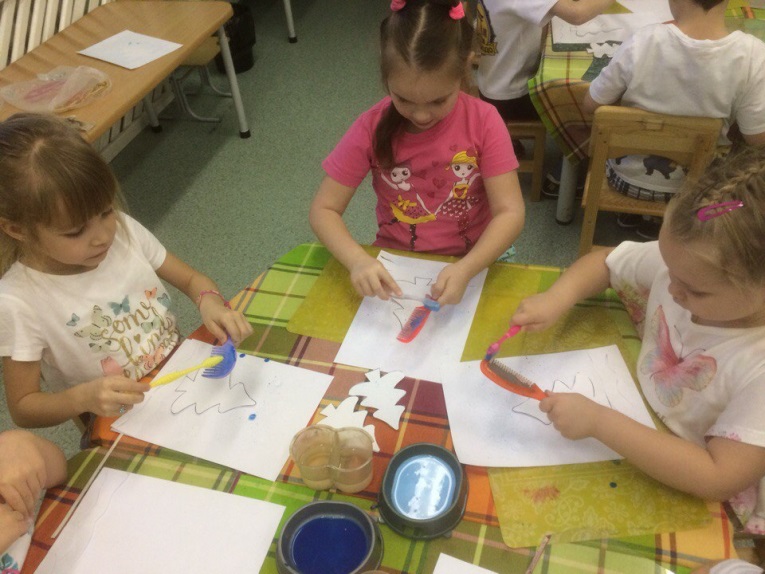 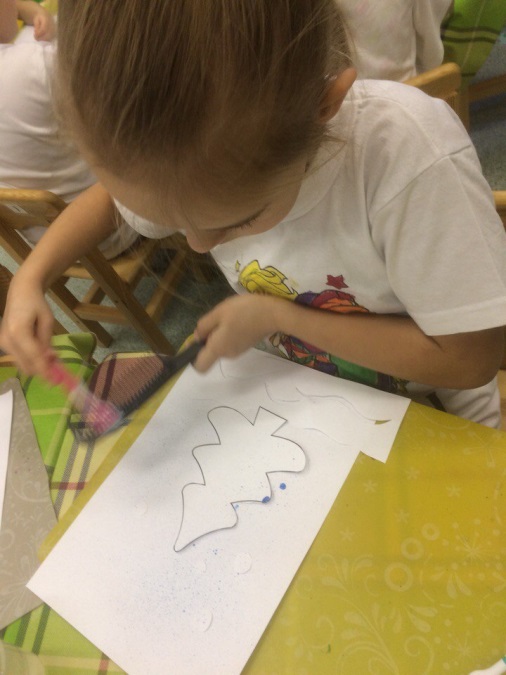 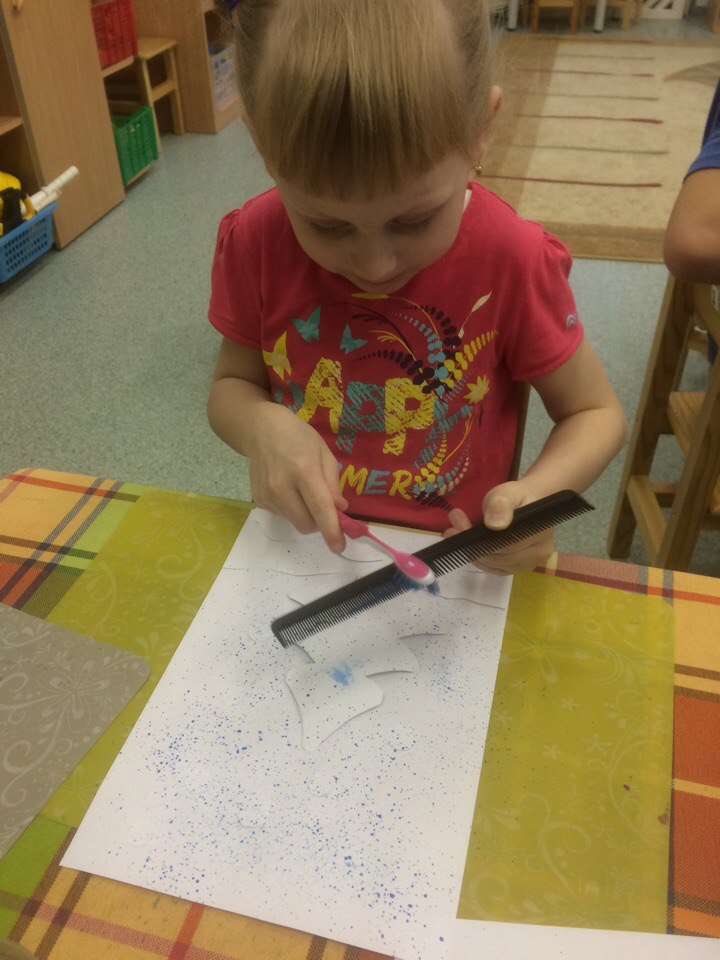 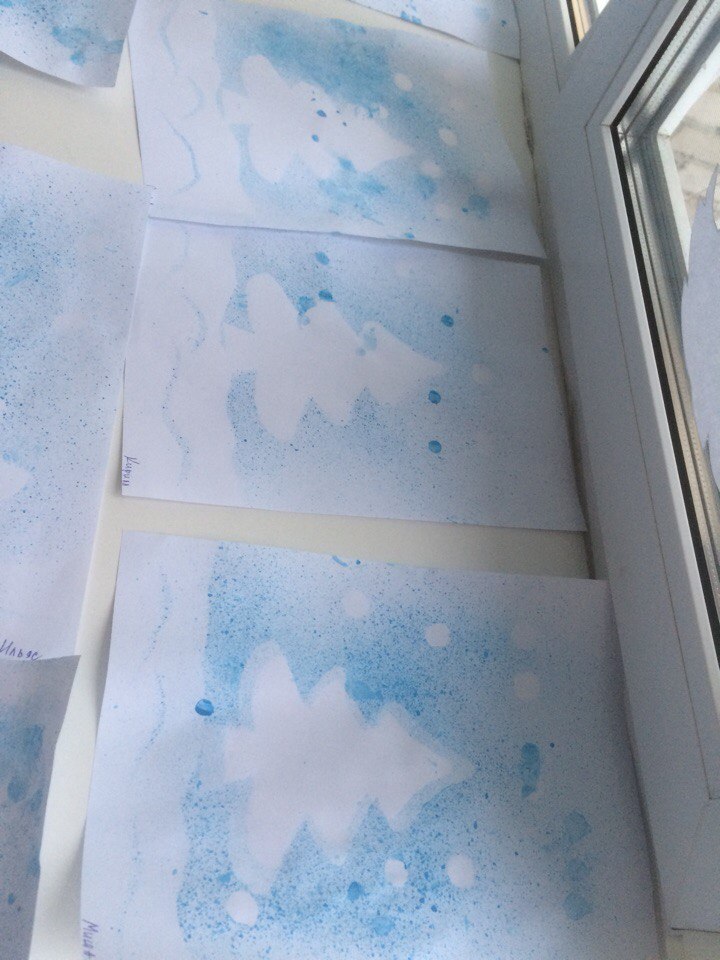 Мы пришли в зимний лес. Сколько здесь вокруг чудес! Справа березка в шубке стоит, Слева елка на нас глядит. Снежинки в небе кружатся, На землю красиво ложатся. Вот и зайка проскакал, От лисы он убежал. Это серый волк рыщет, Он себе добычу ищет! Не найдет тогда он нас! Лишь медведь в берлоге спит, Так всю зиму он проспит. Пролетают снегири, Как красивы они! В лесу красота и покой, А нам пора уже домой. Ходьба на месте. Разводят руки в стороны. Руку отводят в указанную сторону и смотрят. Отводят руку и  прослеживают взглядом. Движение «фонарики» и смотрят вверх. Кружась, приседают. Прыжки. Имитируют «волчью» походку. Приседают, прячась. Имитируют сон. Имитируют полет птиц. Разводят руки в стороны. Садятся на свои места. С неба падают снежинки, Как на сказочной картинке. Будем их ловить руками И покажем дома маме. А вокруг лежат сугробы, Снегом замело дороги. Не завязнуть в поле чтобы, Поднимаем выше ноги. Вон лисица в поле скачет, Словно мягкий рыжий мячик. Ну а мы идем, идем И к себе приходим в дом. Дети поднимают руки над головой и делают движения, словно ловят снежинки.Потягивания - руки в стороны. Ходьба на месте, высоко поднимая колени. Прыжки на месте. Ходьба на месте. Дети садятся на места. 